EHLR Immersion Community Engagement Knowledge AssessmentPlease complete the survey below. Thank you!Form Approved OMB No. 0923-0047Exp. Date: 02/28/2025CDC/ATSDR estimates the average public reporting burden of this collection of information as 15 minutes per response, including the time for reviewing instructions, searching existing data/information sources, gathering and maintaining the data/information needed, and completing and reviewing the collection of information. An agency may not conduct or sponsor, and a person is not required to respond to a collection of information unless it displays a currently valid OMB control number. Send comments regarding this burden estimate or any other aspect of this collection of information including suggestions for reducing this burden to CDC/ATSDR Information Collection Review Office; 1600 Clifton Road NE, MS D-74 Atlanta, Georgia 30333; ATTN: PRA (0923-0047).Please complete the EHLR Immersion Pilot Knowledge Assessment for the Community Engagement ModulePlease provide job title:Environmental Health Professional Environmental ProfessionalTribal Environmental Specialist PlannerMunicipal/Tribal Agency Official DeveloperEnvironmental Non-profit/Non-profit Citizen/community memberStudent in public health, environmental science, planning, "STEM" disciplineNone of the aboveGeneral Questions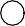 Did the 8-hour expanded training in Community	Yes Engagement increase your expertise in Community	No Engagement overall?To a great extent(90-100%)To a good extent(80-89%)To a moderateextent (70-79%)To no extent(0%)Not applicable(N/A)If yes, can you estimate how	                     much your expertise increased?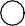 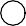 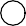 Did the 8-hour expanded training in Community	Yes Engagement increase your overall confidence to apply	No community engagement tools and enhance your role incommunity engagement, such as in facilitating public meetings or health education?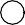 To a great extent To a good extent	To a moderateextentTo no extent	Not applicable(N/A)If yes, can you estimate how	                                    much your confidenceincreased?Questions on Specific SessionsDid Session 1, Overview of your EHLR Module 1	Yes pre-requisite training provide a helpful refresher to	No prepare you for the expanded, 8-hour CommunityEngagement training?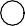 If yes, can you estimate how much the overview/refresher prepared you for the expanded training?To a great extent To a good extent	To a moderateextent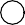 To no extent	Not applicable(N/A)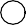 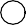 Did Session 2, Basics of Community Engagement help you	Yes synthesize the principles of community engagement for	No your current or future community engagement practice?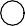 If yes, can you estimate how much your synthesis of the principles of community engagement increased?To a great extent To a good extent	To a moderateextentTo no extent	Not applicable(N/A)Pertaining to Session 3, Knowing Your Community, was	Yes the overview of the Community Engagement Playbook	No useful for your work?If yes, can you estimate how useful the overview of the Community Engagement Playbook may be for your work?To a great extent To a good extent	To a moderateextent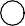 To no extent	Not applicable(N/A)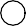 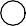 Pertaining to Session 3, was the review of Building	Yes the Development Community (aka stakeholders) module	No useful for your work?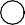 If yes, can you estimate how useful Building the Development Community may be for your work?To a great extent To a good extent	To a moderateextentTo no extent	Not applicable(N/A)Pertaining to Session 3, did the discussion of equity,	Yes diversity, inclusion and inclusive communication	No deepen your understanding of the connection of thesetopics as well as your ability to work among diverse populations and cultures?If yes, can you estimate how much your ability to work among diverse populations and cultures improved?To a great extent To a good extent	To a moderateextent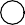 To no extent	Not applicable(N/A)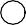 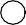 Pertaining to Session 3, were the environmental	Yes justice resources (e.g., EJ Dashboard and EJ Index)	No and expert presentation on environmental justiceuseful for your work?If yes, can you estimate how useful the environmental justice resources and presentation may be for your work?To a great extent To a good extent	To a moderateextentTo no extent	Not applicable(N/A)Pertaining to Session 4, Community Engagement Tools,	Yes was the general overview of the Action Model,	No Photovoice, and Community-based Participatory Researchuseful for your work?If yes, can you estimate how useful the general overview of community engagement tools may be for your work?To a great extent To a good extent	To a moderateextentTo no extent	Not applicable(N/A)Pertaining to Session 4, did the Photovoice practice	Yessession deepen your understanding of and ability to	No use imagery to engage communities or to call foraction?If yes, can you estimate your ability to incorporate or use Photovoice in your work?To a great extent To a good extent	To a moderateextentTo no extent	Not applicable(N/A)Pertaining to Session 5, Action Model Practice, did	Yes the practice session using the Action Model on a real	No site build your skills to a level that you feelcomfortable using this model in your current or future work?If yes, can you estimate how comfortable you are to incorporate or adapt the Action Model in your current or future work?To a great extent To a good extent	To a moderateextentTo no extent	Not applicable(N/A)Pertaining to Session 5, are the Action Model	Yes Indicators useful for your current or future work?	NoIf yes, can you estimate how useful the Action Model Indicators may be for your work?To a great extent To a good extent	To a moderateextentTo no extent	Not applicable(N/A)Please feel free to provide additional feedback about the Community Engagement Immersion training here (optional):EHLR Immersion: Evaluating Environmental and Health Risks Knowledge AssessmentPlease complete the survey below. Thank you!Form Approved OMB No. 0923-0047Exp. Date: 02/28/2025CDC/ATSDR estimates the average public reporting burden of this collection of information as 15 minutes per response, including the time for reviewing instructions, searching existing data/information sources, gathering and maintaining the data/information needed, and completing and reviewing the collection of information. An agency may not conduct or sponsor, and a person is not required to respond to a collection of information unless it displays a currently valid OMB control number. Send comments regarding this burden estimate or any other aspect of this collection of information including suggestions for reducing this burden to CDC/ATSDR Information Collection Review Office; 1600 Clifton Road NE, MS D-74 Atlanta, Georgia 30333; ATTN: PRA (0923-0047).Please complete the EHLR Immersion Pilot: Evaluating Environmental and Health Risks Knowledge AssessmentPlease provide job title:Environmental Health Professional Environmental ProfessionalTribal Environmental Specialist PlannerMunicipal/Tribal Agency Official DeveloperEnvironmental Non-profit/Non-profit Citizen/community memberStudent in public health, environmental science, planning, "STEM" disciplineNone of the aboveGeneral QuestionsDid the 8-hour immersion training in Evaluating	Yes Environmental and Health Risks increase your general	No knowledge and self-perceived ability to evaluateenvironmental and health risks overall?To a great extent(90-100%)To a good extent(80-89%)To a moderateextent (70-79%)To no extent(0%)Not applicable(N/A)If yes, can you estimate how	                     much your general knowledge toevaluate environmental and health risks increased?Did the 8-hour immersion training in Evaluating	YesEnvironmental and Health Risks increase your	No confidence or capability to use Toxicological Profilesto enhance your role in evaluating environmental and health risks, such as in public meetings or health education related to exposure risks?To a great extent To a good extent	To a moderateextentTo no extent	Not applicable(N/A)If yes, can you estimate how	                                    much your skills to use andincorporate Toxicological Profiles increased?Did the 8-hour immersion training in Evaluating	Yes Environmental and Health Risks provide new information	No about public health assessment that you did not knowbefore?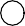 If yes, can you estimate how much your knowledge of public health assessment increased?To a great extent To a good extent	To a moderateextentTo no extent	Not applicable(N/A)Questions Related to Specific SessionsDid Session 1: Overview of your EHLR Module 2	Yes pre-requisite training provide a helpful refresher to	No prepare you for the expanded, 8-hour EvaluatingEnvironmental and Health Risks Immersion training?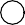 If yes, can you estimate how helpful the overview/refresher was in preparing you for the8-hour immersion training?To a great extent To a good extent	To a moderateextentTo no extent	Not applicable(N/A)Did Session 2, Environmental Site Assessment increase	Yes your overall understanding and knowledge of the	No assessment of land reuse/brownfields sites for yourcurrent or future work with communities?If yes, can you estimate how much your overall knowledge of environmental site assessment increased?To a great extent To a good extent	To a moderateextentTo no extent	Not applicable(N/A)Pertaining to Session 2, did the overview of Phase I	Yes Environmental Site Assessment increase your confidence	No to assist in an actual Phase I ESA or in the review ofa Phase I ESA report?To a great extent To a good extent	To a moderateextentTo no extent	Not applicable(N/A)If yes, can you estimate how	                                    much your confidence in yourability to assist with or understand a Phase I ESA increased?Pertaining to Session 2, did the Phase I/ Phase II ESA	Yesoverview of the Navajo Forest Products Industry Site	No by Pam Maples of Navajo Nation EPA provide new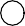 knowledge about Phase II site assessment that is useful to your work?If yes, can you estimate how much your new knowledge of Phase II site assessment increased?To a great extent To a good extent	To a moderateextentTo no extent	Not applicable(N/A)Pertaining to Session 3, Practice Session using	Yes Toxicological Profiles and Tox FAQs, have you ever or	No do you currently use ATSDR's Toxicological Profilesand TOX FAQs?If yes, can you estimate how much you have or currently do use Tox Profiles/FAQs?To a great extent To a good extent	To a moderateextentTo no extent	Not applicable(N/A)Pertaining to Session 3, did the Practice Session	Yes researching typical land reuse/brownfields	No contaminants using Tox Profiles and Tox FAQs providenew resources to build or enhance your skills in understanding toxic exposures and health effects?If yes, can you estimate how much your skills in applying Tox Profiles/FAQs to understand toxic exposures and health effects increased?To a great extent To a good extent	To a moderateextent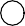 To no extent	Not applicable(N/A)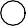 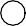 Pertaining to Session 4, Public Health Assessment, did	Yes the overview of the public health assessment (PHA)	No process increase your understanding of public healthassessment in general?If yes, can you estimate how much your understanding of PHA increased?To a great extent To a good extent	To a moderateextentTo no extent	Not applicable(N/A)Pertaining to Session 4, did the PHA case study used	Yes as a class exercise provide useful practical	No knowledge?If yes, can you estimate how much the case study provided practical knowledge?To a great extent To a good extent	To a moderateextentTo no extent	Not applicable(N/A)Pertaining to Session 4, did the Treasure Valley	Yes Center for Children's Arts case study by Kai Elgethun	No (ATSDR) provide useful knowledge on the integration ofpublic health assessment/consult with brownfields site assessment?If yes, can you estimate to what extent the presentation provided useful knowledge on the integration of public health assessment (PHA) with site assessment?To a great extent To a good extent	To a moderateextentTo no extent	Not applicable(N/A)Pertaining to Session 4, did the overview of the PHA	Yes Training (Sandra Lopez-Carreras) motivate you to	No increase your health assessment skills for evaluatingenvironmental and health risks?If yes, can you estimate how much you were motivated to increase your public health assessment skills?To a great extent To a good extent	To a moderateextentTo no extent	Not applicable(N/A)Please feel free to provide additional feedback about the Evaluating Environmental and Health Risks Immersion training here (optional):EHLR Immersion: Communicating Environmental and Health Risks Knowledge AssessmentPlease complete the survey below. Thank you!Form Approved OMB No. 0923-0047Exp. Date: 02/28/2025CDC/ATSDR estimates the average public reporting burden of this collection of information as 15 minutes per response, including the time for reviewing instructions, seraching existing data/infromation sources, gathering and maintaining the data/information needed, and completing and reviewing the collection of information. An agency may not conduct or sponsor, and a person is not required to respond to a collection of information unless it displays a currently valid OMB control number. Send comments regarding this burden estimate or any other aspect of this collection of information including suggestions for reducing this burden to CDC/ATSDR Information Collection Review Office; 1600 Clifton Road NE, MS D-74 Atlanta, Georgia 30333; ATTN: PRA (0923-0047).Please complete the EHLR Immersion Pilot Communicating Environmental and Health Risks Knowledge AssessmentPlease provide job title:Environmental Health Professional Environmental ProfessionalTribal Environmental Specialist PlannerMunicipal/Tribal Agency Official DeveloperEnvironmental Non-profit/Non-profit Citizen/community memberStudent in public health, environmental science, planning, "STEM" disciplineNone of the aboveGeneral QuestionsDid the 4-hour immersion training in Risk	Yes Communication, increase your knowledge and	No self-perceived ability to conduct Risk Communication?To a great extent(90-100%)To a good extent(80-89%)To a moderateextent (70-79%)To no extent(0%)Not applicable(N/A)If yes, can you estimate how	                     much your knowledgeincreased?Did the 4-hour immersion training in Risk	Yes Communication enhance your confidence or capability to	No have an expanded role in risk communication, such asanswering questions in public meetings or providing health education?To a great extent To a good extent	To a moderateextentTo no extent	Not applicable(N/A)If yes, can you estimate how	                                    much your confidence orcapability increased?Questions on Specific SessionsWas Session 1, Overview of the Risk Communication	Yes Resources, useful in preparing you for the 4-hour	No immersion training?If yes, can you estimate how much the overview prepared you for the immersion training?To a great extent To a good extent	To a moderateextent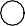 To no extent	Not applicable(N/A)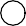 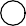 Did Session 2, Start a Conversation: Federal Mapping	Yes Tools (e.g., My Environment, EJSCREEN, EJI, Tracking),	No help prepare you for discussing environmental issuesand potential risk in your current or future work with communities?If yes, can you estimate how much the mapping tools helped prepare you to discuss environmental issues and risks?To a great extent To a good extent	To a moderateextentTo no extent	Not applicable(N/A)Did Session 3: Messaging and Message Mapping Practice	Yes increase your confidence and ability to summarize	No environmental data and create succinct messages forcommunity health education and risk communication?If yes, can you estimate how much your confidence and ability increased?To a great extent To a good extent	To a moderateextentTo no extent	Not applicable(N/A)Please feel free to provide additional feedback about the Risk Communication training here (optional):